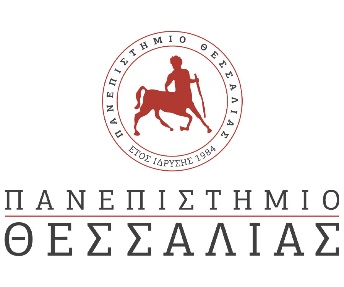 ΣΧΟΛΗ ΤΕΧΝΟΛΟΓΙΑΣ - TΜΗΜΑ ΨΗΦΙΑΚΩΝ ΣΥΣΤΗΜΑΤΩΝΛάρισα, 12-01-2024	Αρ. Πρωτ. 23Πληρ.	: Αστάρα Κων/ντίαΠροςΠανεπιστήμιο ΘεσσαλίαςΤμήμα Μορφωτικών Ανταλλαγών και Δημοσίων Σχέσεων του Π.Θ.(ηλεκτρονική αποστολή)Θέμα: Συμμετοχή στο πρόγραμμα του Π.Θ. «Ανοιχτές Θύρες 2024»Σας ενημερώσουμε ότι το Τμήμα Ψηφιακών Συστημάτων ενδιαφέρεται να συμμετάσχει στη διοργάνωση «Ανοιχτές Θύρες 2024» του Π.Θ., τις ακόλουθες ημέρες:Δευτέρα, 26/2/2024, 10:00- 11:00 [ΕΚΛΕΙΣΕ]- 8ο ΓΕΛ Λάρισας: 22 άτομα ΑΚΥΡΩΣΕ- 9ο ΓΕΛ Λάρισας: 34 άτομα- 6ο ΓΕΛ Βόλου: 28 άτομαΤρίτη, 27/2/2024, 10:00- 11:00 [ΕΚΛΕΙΣΕ]- 13o ΓΕΛ Λάρισας: 30 άτομα- 1o Πειραματικό Γυμνάσιο Λάρισας: 40 άτομαΤετάρτη, 28/2/2024, 10:00- 11:00 [ΕΚΛΕΙΣΕ]- 1ο ΓΕΛ Τρικάλων: 30 άτομα-12ο ΓΕΛ Λάρισας: 30 άτομαΜέγιστος αριθμός ατόμων ανά ημέρα: 40Η διάρκεια της επίσκεψης του κάθε σχολείου θα είναι 1 ώρα και το πρόγραμμα θα είναι το ακόλουθο:Ο Πρόεδρος του ΤμήματοςΓερογιάννης Βασίλειος ΚαθηγητήςΑκριβές αντίγραφοΗ Αν. Προϊσταμένη της Γραμματείας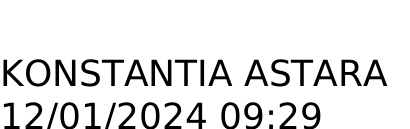 ΠΡΟΓΡΑΜΜΑ ΕΠΙΣΚΕΨΗΣ ΣΧΟΛΕΙΟΥ ΣΤΑ ΠΛΑΙΣΙΑ ΤΩΝ «ΑΝΟΙΧΤΩΝ ΘΥΡΩΝ 2024»ΠΡΟΓΡΑΜΜΑ ΕΠΙΣΚΕΨΗΣ ΣΧΟΛΕΙΟΥ ΣΤΑ ΠΛΑΙΣΙΑ ΤΩΝ «ΑΝΟΙΧΤΩΝ ΘΥΡΩΝ 2024»ΠΡΟΓΡΑΜΜΑ ΕΠΙΣΚΕΨΗΣ ΣΧΟΛΕΙΟΥ ΣΤΑ ΠΛΑΙΣΙΑ ΤΩΝ «ΑΝΟΙΧΤΩΝ ΘΥΡΩΝ 2024»ΠΡΟΓΡΑΜΜΑ ΕΠΙΣΚΕΨΗΣ ΣΧΟΛΕΙΟΥ ΣΤΑ ΠΛΑΙΣΙΑ ΤΩΝ «ΑΝΟΙΧΤΩΝ ΘΥΡΩΝ 2024»ΠρόγραμμαΠρόγραμμαΠεριεχόμενοΔιάρκεια/ΥπεύθυνοςΥποδοχή των μαθητών.Παρουσίαση του Τμήματος (Πρόγραμμα Προπτυχιακών Σπουδών, Προγράμματα Μεταπτυχιακών Σπουδών, Διδακτορικές Σπουδές).Παρουσίαση ερευνητικών έργων και δραστηριοτήτων, όπου συμμετέχουν καθηγητές και φοιτητές τουΤμήματος.Παρουσίαση επαγγελματικών προοπτικών αποφοίτων του Τμήματος.Ενημέρωση σχετικά με το20 λεπτάΜέρος 1οΥποδοχή καιΠαρουσίαση του ΤμήματοςΨηφιακών ΣυστημάτωνΥποδοχή των μαθητών.Παρουσίαση του Τμήματος (Πρόγραμμα Προπτυχιακών Σπουδών, Προγράμματα Μεταπτυχιακών Σπουδών, Διδακτορικές Σπουδές).Παρουσίαση ερευνητικών έργων και δραστηριοτήτων, όπου συμμετέχουν καθηγητές και φοιτητές τουΤμήματος.Παρουσίαση επαγγελματικών προοπτικών αποφοίτων του Τμήματος.Ενημέρωση σχετικά με το26/2/2024Δρ. Βασίλειος Γερογιάννης Πρόεδρος Τμήματος27/2/2024Δρ. Ονούφριος Χαραλάμπους Αναπληρωτής ΚαθηγητήςΥποδοχή των μαθητών.Παρουσίαση του Τμήματος (Πρόγραμμα Προπτυχιακών Σπουδών, Προγράμματα Μεταπτυχιακών Σπουδών, Διδακτορικές Σπουδές).Παρουσίαση ερευνητικών έργων και δραστηριοτήτων, όπου συμμετέχουν καθηγητές και φοιτητές τουΤμήματος.Παρουσίαση επαγγελματικών προοπτικών αποφοίτων του Τμήματος.Ενημέρωση σχετικά με το28/2/2024πρόγραμμα Erasmus και τηδυνατότητα εκπόνησης μέρους των σπουδών σε άλλα ευρωπαϊκά ΑΕΙ.Παρουσίαση του Campus Γαιόπολις και των δυνατοτήτων πουπαρέχονται στους φοιτητές (εστιατόριο, γυμναστήριο, εξωτερικοί χώροι άθλησης,φοιτητικές εστίες, ασύρματο internet κ.α.)Δρ. Απόστολος Ξενάκης Επίκουρος ΚαθηγητήςΞενάγηση στα αμφιθέατρα και στις αίθουσες διαλέξεων.Ξενάγηση στα εργαστήρια Η/Υ, όπου πραγματοποιείται τοεργαστηριακό μέρος των μαθημάτων του Προγράμματος Σπουδών.Ξενάγηση στα Ερευνητικά Εργαστήρια του Τμήματος40 λεπτάΞενάγηση στα αμφιθέατρα και στις αίθουσες διαλέξεων.Ξενάγηση στα εργαστήρια Η/Υ, όπου πραγματοποιείται τοεργαστηριακό μέρος των μαθημάτων του Προγράμματος Σπουδών.Ξενάγηση στα Ερευνητικά Εργαστήρια του Τμήματος26/2/2024Ξενάγηση στα αμφιθέατρα και στις αίθουσες διαλέξεων.Ξενάγηση στα εργαστήρια Η/Υ, όπου πραγματοποιείται τοεργαστηριακό μέρος των μαθημάτων του Προγράμματος Σπουδών.Ξενάγηση στα Ερευνητικά Εργαστήρια του ΤμήματοςΔρ. ΒασίλειοςΞενάγηση στα αμφιθέατρα και στις αίθουσες διαλέξεων.Ξενάγηση στα εργαστήρια Η/Υ, όπου πραγματοποιείται τοεργαστηριακό μέρος των μαθημάτων του Προγράμματος Σπουδών.Ξενάγηση στα Ερευνητικά Εργαστήρια του ΤμήματοςΓερογιάννηςΞενάγηση στα αμφιθέατρα και στις αίθουσες διαλέξεων.Ξενάγηση στα εργαστήρια Η/Υ, όπου πραγματοποιείται τοεργαστηριακό μέρος των μαθημάτων του Προγράμματος Σπουδών.Ξενάγηση στα Ερευνητικά Εργαστήρια του ΤμήματοςΠρόεδρος ΤμήματοςΞενάγηση στα αμφιθέατρα και στις αίθουσες διαλέξεων.Ξενάγηση στα εργαστήρια Η/Υ, όπου πραγματοποιείται τοεργαστηριακό μέρος των μαθημάτων του Προγράμματος Σπουδών.Ξενάγηση στα Ερευνητικά Εργαστήρια του Τμήματος27/2/2024Ξενάγηση στα αμφιθέατρα και στις αίθουσες διαλέξεων.Ξενάγηση στα εργαστήρια Η/Υ, όπου πραγματοποιείται τοεργαστηριακό μέρος των μαθημάτων του Προγράμματος Σπουδών.Ξενάγηση στα Ερευνητικά Εργαστήρια του ΤμήματοςΔρ. ΟνούφριοςΜέρος 2οΞενάγηση στις εγκαταστάσειςτου Τμήματος ΨηφιακώνΞενάγηση στα αμφιθέατρα και στις αίθουσες διαλέξεων.Ξενάγηση στα εργαστήρια Η/Υ, όπου πραγματοποιείται τοεργαστηριακό μέρος των μαθημάτων του Προγράμματος Σπουδών.Ξενάγηση στα Ερευνητικά Εργαστήρια του ΤμήματοςΧαραλάμπους Αναπληρωτής Καθηγητής&ΣυστημάτωνΞενάγηση στα αμφιθέατρα και στις αίθουσες διαλέξεων.Ξενάγηση στα εργαστήρια Η/Υ, όπου πραγματοποιείται τοεργαστηριακό μέρος των μαθημάτων του Προγράμματος Σπουδών.Ξενάγηση στα Ερευνητικά Εργαστήρια του ΤμήματοςΑναστασία ΜπάλιαΞενάγηση στα αμφιθέατρα και στις αίθουσες διαλέξεων.Ξενάγηση στα εργαστήρια Η/Υ, όπου πραγματοποιείται τοεργαστηριακό μέρος των μαθημάτων του Προγράμματος Σπουδών.Ξενάγηση στα Ερευνητικά Εργαστήρια του ΤμήματοςΕΔΙΠΞενάγηση στα αμφιθέατρα και στις αίθουσες διαλέξεων.Ξενάγηση στα εργαστήρια Η/Υ, όπου πραγματοποιείται τοεργαστηριακό μέρος των μαθημάτων του Προγράμματος Σπουδών.Ξενάγηση στα Ερευνητικά Εργαστήρια του Τμήματος28/2/2024Ξενάγηση στα αμφιθέατρα και στις αίθουσες διαλέξεων.Ξενάγηση στα εργαστήρια Η/Υ, όπου πραγματοποιείται τοεργαστηριακό μέρος των μαθημάτων του Προγράμματος Σπουδών.Ξενάγηση στα Ερευνητικά Εργαστήρια του ΤμήματοςΔρ. Απόστολος ΞενάκηςΞενάγηση στα αμφιθέατρα και στις αίθουσες διαλέξεων.Ξενάγηση στα εργαστήρια Η/Υ, όπου πραγματοποιείται τοεργαστηριακό μέρος των μαθημάτων του Προγράμματος Σπουδών.Ξενάγηση στα Ερευνητικά Εργαστήρια του ΤμήματοςΕπίκουρος ΚαθηγητήςΞενάγηση στα αμφιθέατρα και στις αίθουσες διαλέξεων.Ξενάγηση στα εργαστήρια Η/Υ, όπου πραγματοποιείται τοεργαστηριακό μέρος των μαθημάτων του Προγράμματος Σπουδών.Ξενάγηση στα Ερευνητικά Εργαστήρια του Τμήματος&Ξενάγηση στα αμφιθέατρα και στις αίθουσες διαλέξεων.Ξενάγηση στα εργαστήρια Η/Υ, όπου πραγματοποιείται τοεργαστηριακό μέρος των μαθημάτων του Προγράμματος Σπουδών.Ξενάγηση στα Ερευνητικά Εργαστήρια του ΤμήματοςΑναστασία ΜπάλιαΞενάγηση στα αμφιθέατρα και στις αίθουσες διαλέξεων.Ξενάγηση στα εργαστήρια Η/Υ, όπου πραγματοποιείται τοεργαστηριακό μέρος των μαθημάτων του Προγράμματος Σπουδών.Ξενάγηση στα Ερευνητικά Εργαστήρια του ΤμήματοςΕΔΙΠ